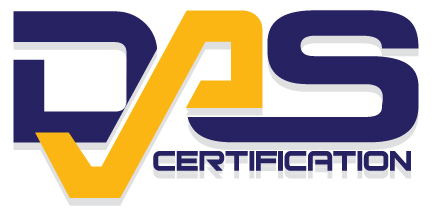 APPLICATION forISO Certification (All Standards)Contents	General Information 
 (Please complete this section for All standards) (Please complete ONLY the sections for the Standard(s) that you are applying for)Section 2	ISO 9001:2015 Quality Management SystemSection 3 	ISO 22301:2012 Business Continuity Management System Section 4	ISO 14001:2015Environmental Management SystemSection 5	ISO 45001:2018Occupational Health & Safety 		Management SystemSection 6	ISO 27001:2013Information Security Management SystemSection 7	Integrated Management SystemDAS Certification is a trading name of SN Registrars (Holdings) Ltd UKAS 8327APPLICATION for Quotation for ISO Certification (All Standards) (SECTION 1)			General Information (Please complete this section for all standards and sections for standards required)EMS Table 2 for complexity and business sector ANALYSIS OF SCOPES - Client Business                                                                                EMS Table 2 for related Complexity and Business sector ENVIRONMENTAL ASPECTS/IMPACTS, RISK & SKILLS REQUIREMENT    (Please tick appropriate box to indicate relevant aspect and impacts for your scope of activity)ANALYSIS OF SCOPES - Client BusinessHAZARDSRISKSPlease tick all relevant boxes to indicate hazards and risks involved in your scope of activityWhich Standard(s) are you interested in (Please Tick all that apply)ISO 9001:2015  ISO 14001:2015     ISO 45001:2018  ISO 27001:2013    ISO 22301:2012   OTHER (Please state) Company NameCompany NameCompany NameCompany NameCompany NameCompany NameAddress (Head Office)Address (Head Office)Address (Head Office)Address (Head Office)Address (Head Office)Address (Head Office)PostcodeTelephoneTelephoneExtensionEmailEmailCompany WebsiteCompany WebsiteCompany WebsiteCompany WebsiteCompany WebsiteManagement Representative Name                                                                           Management Representative Name                                                                           Management Representative Name                                                                           Management Representative Name                                                                           Management Representative Name                                                                           Management Representative Name                                                                           Management Representative Name                                                                           Management Representative Name                                                                           Management Representative Name                                                                           Management Representative Name                                                                           Management Representative Name                                                                           Job TitleJob TitleJob TitleJob TitleJob TitlePrimary Contact for Audit PurposesPrimary Contact for Audit PurposesPrimary Contact for Audit PurposesPrimary Contact for Audit PurposesPrimary Contact for Audit PurposesPrimary Contact for Audit PurposesPrimary Contact for Audit PurposesPrimary Contact for Audit PurposesPrimary Contact for Audit PurposesPrimary Contact for Audit PurposesPrimary Contact for Audit PurposesTelephoneTelephoneTelephoneTelephoneTelephoneName of Consultant (if any)Name of Consultant (if any)Name of Consultant (if any)Name of Consultant (if any)Name of Consultant (if any)Name of Consultant (if any)Name of Consultant (if any)TelephoneTelephoneTelephoneTelephoneTelephoneNature of BusinessNature of BusinessNature of BusinessNature of BusinessNumber of years at this siteNumber of years at this siteDoes your company conduct any activities on Clients’ sites    YES      NO? (If YES please list activity)Does your company conduct any activities on Clients’ sites    YES      NO? (If YES please list activity)Does your company conduct any activities on Clients’ sites    YES      NO? (If YES please list activity)Does your company conduct any activities on Clients’ sites    YES      NO? (If YES please list activity)Does your company conduct any activities on Clients’ sites    YES      NO? (If YES please list activity)Does your company conduct any activities on Clients’ sites    YES      NO? (If YES please list activity)Does your company conduct any activities on Clients’ sites    YES      NO? (If YES please list activity)Does your company conduct any activities on Clients’ sites    YES      NO? (If YES please list activity)Does your company conduct any activities on Clients’ sites    YES      NO? (If YES please list activity)Does your company conduct any activities on Clients’ sites    YES      NO? (If YES please list activity)Does your company conduct any activities on Clients’ sites    YES      NO? (If YES please list activity)Does your company conduct any activities on Clients’ sites    YES      NO? (If YES please list activity)Does your company conduct any activities on Clients’ sites    YES      NO? (If YES please list activity)Does your company conduct any activities on Clients’ sites    YES      NO? (If YES please list activity)Does your company conduct any activities on Clients’ sites    YES      NO? (If YES please list activity)Does your company conduct any activities on Clients’ sites    YES      NO? (If YES please list activity)Management systems that your company have (including those that this application does not cover)Management systems that your company have (including those that this application does not cover)Management systems that your company have (including those that this application does not cover)Management systems that your company have (including those that this application does not cover)Management systems that your company have (including those that this application does not cover)Management systems that your company have (including those that this application does not cover)Management systems that your company have (including those that this application does not cover)Management systems that your company have (including those that this application does not cover)Management systems that your company have (including those that this application does not cover)Management systems that your company have (including those that this application does not cover)Management systems that your company have (including those that this application does not cover)Management systems that your company have (including those that this application does not cover)Management systems that your company have (including those that this application does not cover)Management systems that your company have (including those that this application does not cover)Management systems that your company have (including those that this application does not cover)Management systems that your company have (including those that this application does not cover)  ISO 9001:2015                ISO 22301:2012               ISO 14001:2015             ISO 45001:2018 ISO 27001:2013             OTHER, please specify  ISO 9001:2015                ISO 22301:2012               ISO 14001:2015             ISO 45001:2018 ISO 27001:2013             OTHER, please specify  ISO 9001:2015                ISO 22301:2012               ISO 14001:2015             ISO 45001:2018 ISO 27001:2013             OTHER, please specify  ISO 9001:2015                ISO 22301:2012               ISO 14001:2015             ISO 45001:2018 ISO 27001:2013             OTHER, please specify  ISO 9001:2015                ISO 22301:2012               ISO 14001:2015             ISO 45001:2018 ISO 27001:2013             OTHER, please specify  ISO 9001:2015                ISO 22301:2012               ISO 14001:2015             ISO 45001:2018 ISO 27001:2013             OTHER, please specify  ISO 9001:2015                ISO 22301:2012               ISO 14001:2015             ISO 45001:2018 ISO 27001:2013             OTHER, please specify  ISO 9001:2015                ISO 22301:2012               ISO 14001:2015             ISO 45001:2018 ISO 27001:2013             OTHER, please specify  ISO 9001:2015                ISO 22301:2012               ISO 14001:2015             ISO 45001:2018 ISO 27001:2013             OTHER, please specify  ISO 9001:2015                ISO 22301:2012               ISO 14001:2015             ISO 45001:2018 ISO 27001:2013             OTHER, please specifyCompany Employees within the Scope (Breakdown)Company Employees within the Scope (Breakdown)Company Employees within the Scope (Breakdown)Company Employees within the Scope (Breakdown)Company Employees within the Scope (Breakdown)Company Employees within the Scope (Breakdown)Company Employees within the Scope (Breakdown)Company Employees within the Scope (Breakdown)Company Employees within the Scope (Breakdown)Company Employees within the Scope (Breakdown)Company Employees within the Scope (Breakdown)Company Employees within the Scope (Breakdown)Company Employees within the Scope (Breakdown)Company Employees within the Scope (Breakdown)Company Employees within the Scope (Breakdown)Company Employees within the Scope (Breakdown)Company Employees within the Scope (Breakdown)Company Employees within the Scope (Breakdown)Company Employees within the Scope (Breakdown)Company Employees within the Scope (Breakdown)Company Employees within the Scope (Breakdown)Company Employees within the Scope (Breakdown)Company Employees within the Scope (Breakdown)Company Employees within the Scope (Breakdown)Company Employees within the Scope (Breakdown)Company Employees within the Scope (Breakdown)Multi-Site OperationsMulti-Site OperationsMulti-Site OperationsMulti-Site OperationsMulti-Site OperationsMulti-Site OperationsMulti-Site OperationsMulti-Site OperationsMulti-Site OperationsMulti-Site OperationsMulti-Site OperationsMulti-Site OperationsMulti-Site OperationsMulti-Site OperationsMulti-Site OperationsMulti-Site OperationsMulti-Site OperationsMulti-Site OperationsMulti-Site OperationsMulti-Site OperationsMulti-Site OperationsMulti-Site OperationsMulti-Site OperationsMulti-Site OperationsMulti-Site OperationsMulti-Site OperationsNumber of Locations Number of Locations Number of Locations Number of Locations Number of Locations Please list all site addresses to be included in the scopePlease list all site addresses to be included in the scopePlease list all site addresses to be included in the scopePlease list all site addresses to be included in the scopePlease list all site addresses to be included in the scopePlease list all site addresses to be included in the scopePlease list all site addresses to be included in the scopePlease list all site addresses to be included in the scopePlease list all site addresses to be included in the scopePlease list all site addresses to be included in the scopePlease list all site addresses to be included in the scopePlease list all site addresses to be included in the scopePlease list all site addresses to be included in the scopePlease list all site addresses to be included in the scopeMain Activities at each SiteMain Activities at each SiteMain Activities at each SiteMain Activities at each SiteMain Activities at each SiteMain Activities at each SiteMain Activities at each SiteMain Activities at each SiteMain Activities at each SiteMain Activities at each SiteMain Activities at each SiteMain Activities at each SiteTransfer of your current certificationTransfer of your current certificationTransfer of your current certificationTransfer of your current certificationTransfer of your current certificationTransfer of your current certificationTransfer of your current certificationTransfer of your current certificationTransfer of your current certificationTransfer of your current certificationTransfer of your current certificationTransfer of your current certificationTransfer of your current certificationTransfer of your current certificationTransfer of your current certificationTransfer of your current certificationTransfer of your current certificationTransfer of your current certificationTransfer of your current certificationTransfer of your current certificationTransfer of your current certificationTransfer of your current certificationTransfer of your current certificationTransfer of your current certificationTransfer of your current certificationTransfer of your current certificationStandard(s) to be transferredStandard(s) to be transferredStandard(s) to be transferredStandard(s) to be transferredStandard(s) to be transferredStandard(s) to be transferredStandard(s) to be transferredStandard(s) to be transferredStandard(s) to be transferredStandard(s) to be transferredStandard(s) to be transferredStandard(s) to be transferredStandard(s) to be transferredStandard(s) to be transferredStandard(s) to be transferredStandard(s) to be transferredName of Present Certification BodyName of Present Certification BodyName of Present Certification BodyName of Present Certification BodyName of Present Certification BodyName of Present Certification BodyName of Present Certification BodyName of Present Certification BodyName of Present Certification BodyName of Present Certification BodyName of Present Certification BodyName of Present Certification BodyName of Present Certification BodyName of Present Certification BodyName of Present Certification BodyName of Present Certification BodyReason for transferReason for transferReason for transferReason for transferReason for transferReason for transferReason for transferReason for transferReason for transferReason for transferReason for transferReason for transferReason for transferReason for transferReason for transferReason for transferCertificate Expiry Date(s)Certificate Expiry Date(s)Certificate Expiry Date(s)Certificate Expiry Date(s)Certificate Expiry Date(s)Certificate Expiry Date(s)Certificate Expiry Date(s)Certificate Expiry Date(s)Certificate Expiry Date(s)Certificate Expiry Date(s)Certificate Expiry Date(s)Certificate Expiry Date(s)Certificate Expiry Date(s)Certificate Expiry Date(s)Certificate Expiry Date(s)Certificate Expiry Date(s)Date Next Certification Body Visit is DueDate Next Certification Body Visit is DueDate Next Certification Body Visit is DueDate Next Certification Body Visit is DueDate Next Certification Body Visit is DueDate Next Certification Body Visit is DueDate Next Certification Body Visit is DueDate Next Certification Body Visit is DueDate Next Certification Body Visit is DueDate Next Certification Body Visit is DueDate Next Certification Body Visit is DueDate Next Certification Body Visit is DueDate Next Certification Body Visit is DueDate Next Certification Body Visit is DueDate Next Certification Body Visit is DueDate Next Certification Body Visit is DuePlease send a copy of the current certificate and the latest audit reportPlease send a copy of the current certificate and the latest audit reportPlease send a copy of the current certificate and the latest audit reportPlease send a copy of the current certificate and the latest audit reportPlease send a copy of the current certificate and the latest audit reportPlease send a copy of the current certificate and the latest audit reportPlease send a copy of the current certificate and the latest audit reportPlease send a copy of the current certificate and the latest audit reportPlease send a copy of the current certificate and the latest audit reportPlease send a copy of the current certificate and the latest audit reportPlease send a copy of the current certificate and the latest audit reportPlease send a copy of the current certificate and the latest audit reportPlease send a copy of the current certificate and the latest audit reportPlease send a copy of the current certificate and the latest audit reportPlease send a copy of the current certificate and the latest audit reportPlease send a copy of the current certificate and the latest audit reportPlease send a copy of the current certificate and the latest audit reportPlease send a copy of the current certificate and the latest audit reportPlease send a copy of the current certificate and the latest audit reportPlease send a copy of the current certificate and the latest audit reportPlease send a copy of the current certificate and the latest audit reportPlease send a copy of the current certificate and the latest audit reportPlease send a copy of the current certificate and the latest audit reportPlease send a copy of the current certificate and the latest audit reportPlease send a copy of the current certificate and the latest audit reportPlease send a copy of the current certificate and the latest audit reportPlease complete only the relevant sections for the Standard(s) that you requirePlease complete only the relevant sections for the Standard(s) that you requirePlease complete only the relevant sections for the Standard(s) that you requirePlease complete only the relevant sections for the Standard(s) that you requirePlease complete only the relevant sections for the Standard(s) that you requirePlease complete only the relevant sections for the Standard(s) that you requirePlease complete only the relevant sections for the Standard(s) that you requirePlease complete only the relevant sections for the Standard(s) that you requirePlease complete only the relevant sections for the Standard(s) that you requirePlease complete only the relevant sections for the Standard(s) that you requirePlease complete only the relevant sections for the Standard(s) that you requirePlease complete only the relevant sections for the Standard(s) that you requirePlease complete only the relevant sections for the Standard(s) that you requirePlease complete only the relevant sections for the Standard(s) that you requirePlease complete only the relevant sections for the Standard(s) that you requirePlease complete only the relevant sections for the Standard(s) that you requirePlease complete only the relevant sections for the Standard(s) that you requirePlease complete only the relevant sections for the Standard(s) that you requirePlease complete only the relevant sections for the Standard(s) that you requirePlease complete only the relevant sections for the Standard(s) that you requirePlease complete only the relevant sections for the Standard(s) that you requirePlease complete only the relevant sections for the Standard(s) that you requirePlease complete only the relevant sections for the Standard(s) that you requirePlease complete only the relevant sections for the Standard(s) that you requirePlease complete only the relevant sections for the Standard(s) that you requirePlease complete only the relevant sections for the Standard(s) that you require(SECTION 2) ISO 9001:2015 Quality Management System (Application)(SECTION 2) ISO 9001:2015 Quality Management System (Application)(SECTION 2) ISO 9001:2015 Quality Management System (Application)(SECTION 2) ISO 9001:2015 Quality Management System (Application)(SECTION 2) ISO 9001:2015 Quality Management System (Application)(SECTION 2) ISO 9001:2015 Quality Management System (Application)(SECTION 2) ISO 9001:2015 Quality Management System (Application)(SECTION 2) ISO 9001:2015 Quality Management System (Application)(SECTION 2) ISO 9001:2015 Quality Management System (Application)(SECTION 2) ISO 9001:2015 Quality Management System (Application)(SECTION 2) ISO 9001:2015 Quality Management System (Application)(SECTION 2) ISO 9001:2015 Quality Management System (Application)(SECTION 2) ISO 9001:2015 Quality Management System (Application)(SECTION 2) ISO 9001:2015 Quality Management System (Application)(SECTION 2) ISO 9001:2015 Quality Management System (Application)(SECTION 2) ISO 9001:2015 Quality Management System (Application)(SECTION 2) ISO 9001:2015 Quality Management System (Application)(SECTION 2) ISO 9001:2015 Quality Management System (Application)(SECTION 2) ISO 9001:2015 Quality Management System (Application)(SECTION 2) ISO 9001:2015 Quality Management System (Application)(SECTION 2) ISO 9001:2015 Quality Management System (Application)(SECTION 2) ISO 9001:2015 Quality Management System (Application)(SECTION 2) ISO 9001:2015 Quality Management System (Application)(SECTION 2) ISO 9001:2015 Quality Management System (Application)(SECTION 2) ISO 9001:2015 Quality Management System (Application)(SECTION 2) ISO 9001:2015 Quality Management System (Application)Main Processes and materials usedMain Processes and materials usedMain Processes and materials usedMain Processes and materials usedMain Processes and materials usedMain Processes and materials usedMain Processes and materials usedMain Processes and materials usedMain Processes and materials usedMain Processes and materials usedMain Processes and materials usedMain Processes and materials usedMain Processes and materials usedMain Processes and materials usedMain Processes and materials usedMain Scope and boundaries for CertificationMain Scope and boundaries for CertificationMain Scope and boundaries for CertificationMain Scope and boundaries for CertificationMain Scope and boundaries for CertificationMain Scope and boundaries for CertificationMain Scope and boundaries for CertificationMain Scope and boundaries for CertificationMain Scope and boundaries for CertificationMain Scope and boundaries for CertificationMain Scope and boundaries for CertificationMain Scope and boundaries for CertificationMain Scope and boundaries for CertificationMain Scope and boundaries for CertificationMain Scope and boundaries for CertificationDoes your company’s management system fully address ISO 9001:2015?Does your company’s management system fully address ISO 9001:2015?Does your company’s management system fully address ISO 9001:2015?Does your company’s management system fully address ISO 9001:2015?Does your company’s management system fully address ISO 9001:2015?Does your company’s management system fully address ISO 9001:2015?Does your company’s management system fully address ISO 9001:2015?Does your company’s management system fully address ISO 9001:2015?Does your company’s management system fully address ISO 9001:2015?Does your company’s management system fully address ISO 9001:2015?Does your company’s management system fully address ISO 9001:2015?Does your company’s management system fully address ISO 9001:2015?Does your company’s management system fully address ISO 9001:2015?Does your company’s management system fully address ISO 9001:2015?Does your company’s management system fully address ISO 9001:2015?Does your company’s management system fully address ISO 9001:2015?Does your company’s management system fully address ISO 9001:2015?Does your company’s management system fully address ISO 9001:2015?Does your company’s management system fully address ISO 9001:2015?Does your company’s management system fully address ISO 9001:2015?Does your company’s management system fully address ISO 9001:2015?Does your company’s management system fully address ISO 9001:2015?   YES       NO   YES       NO   YES       NO   YES       NOAre there any non-applicable clauses of ISO 9001:2015? Are there any non-applicable clauses of ISO 9001:2015? Are there any non-applicable clauses of ISO 9001:2015? Are there any non-applicable clauses of ISO 9001:2015? Are there any non-applicable clauses of ISO 9001:2015? Are there any non-applicable clauses of ISO 9001:2015? Are there any non-applicable clauses of ISO 9001:2015? Are there any non-applicable clauses of ISO 9001:2015? Are there any non-applicable clauses of ISO 9001:2015? Are there any non-applicable clauses of ISO 9001:2015? Are there any non-applicable clauses of ISO 9001:2015? Are there any non-applicable clauses of ISO 9001:2015? Are there any non-applicable clauses of ISO 9001:2015? Are there any non-applicable clauses of ISO 9001:2015? Are there any non-applicable clauses of ISO 9001:2015? Are there any non-applicable clauses of ISO 9001:2015? Are there any non-applicable clauses of ISO 9001:2015? Are there any non-applicable clauses of ISO 9001:2015? Are there any non-applicable clauses of ISO 9001:2015? Are there any non-applicable clauses of ISO 9001:2015? Are there any non-applicable clauses of ISO 9001:2015? Are there any non-applicable clauses of ISO 9001:2015?    YES      NO   YES      NO   YES      NO   YES      NOIf Yes, what are they and how are they justified?If Yes, what are they and how are they justified?If Yes, what are they and how are they justified?If Yes, what are they and how are they justified?If Yes, what are they and how are they justified?If Yes, what are they and how are they justified?If Yes, what are they and how are they justified?If Yes, what are they and how are they justified?If Yes, what are they and how are they justified?If Yes, what are they and how are they justified?If Yes, what are they and how are they justified?If Yes, what are they and how are they justified?If Yes, what are they and how are they justified?If Yes, what are they and how are they justified?If Yes, what are they and how are they justified?Are there any outsourced processes? Are there any outsourced processes? Are there any outsourced processes? Are there any outsourced processes? Are there any outsourced processes? Are there any outsourced processes? Are there any outsourced processes? Are there any outsourced processes? Are there any outsourced processes? Are there any outsourced processes? Are there any outsourced processes? Are there any outsourced processes? Are there any outsourced processes? Are there any outsourced processes? Are there any outsourced processes?   YES           NO  YES           NO  YES           NO  YES           NO  YES           NO  YES           NO  YES           NO  YES           NO  YES           NO  YES           NO  YES           NOIf Yes, please detail themIf Yes, please detail themIf Yes, please detail themIf Yes, please detail themIf Yes, please detail themIf Yes, please detail themIs English language spoken by all staff?Is English language spoken by all staff?Is English language spoken by all staff?Is English language spoken by all staff?Is English language spoken by all staff?Is English language spoken by all staff?Is English language spoken by all staff?Is English language spoken by all staff?Is English language spoken by all staff?Is English language spoken by all staff?Is English language spoken by all staff?Is English language spoken by all staff?Is English language spoken by all staff?Is English language spoken by all staff?Is English language spoken by all staff?  YES        NO  YES        NO  YES        NO  YES        NO  YES        NO  YES        NO  YES        NO  YES        NO  YES        NO  YES        NO  YES        NOIf NO, which other languages will be required when conducting the assessment?If NO, which other languages will be required when conducting the assessment?If NO, which other languages will be required when conducting the assessment?If NO, which other languages will be required when conducting the assessment?If NO, which other languages will be required when conducting the assessment?If NO, which other languages will be required when conducting the assessment?If NO, which other languages will be required when conducting the assessment?If NO, which other languages will be required when conducting the assessment?If NO, which other languages will be required when conducting the assessment?If NO, which other languages will be required when conducting the assessment?If NO, which other languages will be required when conducting the assessment?If NO, which other languages will be required when conducting the assessment?If NO, which other languages will be required when conducting the assessment?If NO, which other languages will be required when conducting the assessment?If NO, which other languages will be required when conducting the assessment?What Key Legislation is applicable on your site(s)?What Key Legislation is applicable on your site(s)?What Key Legislation is applicable on your site(s)?What Key Legislation is applicable on your site(s)?What Key Legislation is applicable on your site(s)?What Key Legislation is applicable on your site(s)?What Key Legislation is applicable on your site(s)?What Key Legislation is applicable on your site(s)?What Key Legislation is applicable on your site(s)?What Key Legislation is applicable on your site(s)?What Key Legislation is applicable on your site(s)?What Key Legislation is applicable on your site(s)?What Key Legislation is applicable on your site(s)?Additional InformationAdditional InformationAdditional InformationAdditional InformationAdditional InformationAdditional InformationAdditional InformationAdditional InformationAdditional InformationAdditional InformationAdditional InformationAdditional InformationAdditional InformationAdditional InformationAdditional InformationAdditional InformationAdditional InformationAdditional InformationAdditional InformationAdditional InformationAdditional InformationAdditional InformationAdditional InformationAdditional InformationAdditional InformationAdditional InformationAuthorised Representative Name:                                                  Position                                                      Date      SignedAuthorised Representative Name:                                                  Position                                                      Date      SignedAuthorised Representative Name:                                                  Position                                                      Date      SignedAuthorised Representative Name:                                                  Position                                                      Date      SignedAuthorised Representative Name:                                                  Position                                                      Date      SignedAuthorised Representative Name:                                                  Position                                                      Date      SignedAuthorised Representative Name:                                                  Position                                                      Date      SignedAuthorised Representative Name:                                                  Position                                                      Date      SignedAuthorised Representative Name:                                                  Position                                                      Date      SignedAuthorised Representative Name:                                                  Position                                                      Date      SignedAuthorised Representative Name:                                                  Position                                                      Date      SignedAuthorised Representative Name:                                                  Position                                                      Date      SignedAuthorised Representative Name:                                                  Position                                                      Date      SignedAuthorised Representative Name:                                                  Position                                                      Date      SignedAuthorised Representative Name:                                                  Position                                                      Date      SignedAuthorised Representative Name:                                                  Position                                                      Date      SignedAuthorised Representative Name:                                                  Position                                                      Date      SignedAuthorised Representative Name:                                                  Position                                                      Date      SignedAuthorised Representative Name:                                                  Position                                                      Date      SignedAuthorised Representative Name:                                                  Position                                                      Date      SignedAuthorised Representative Name:                                                  Position                                                      Date      SignedAuthorised Representative Name:                                                  Position                                                      Date      SignedAuthorised Representative Name:                                                  Position                                                      Date      SignedAuthorised Representative Name:                                                  Position                                                      Date      SignedAuthorised Representative Name:                                                  Position                                                      Date      SignedAuthorised Representative Name:                                                  Position                                                      Date      SignedEND OF ISO9001:2015 APPLICATIONEND OF ISO9001:2015 APPLICATIONEND OF ISO9001:2015 APPLICATIONEND OF ISO9001:2015 APPLICATIONEND OF ISO9001:2015 APPLICATIONEND OF ISO9001:2015 APPLICATIONEND OF ISO9001:2015 APPLICATIONEND OF ISO9001:2015 APPLICATIONEND OF ISO9001:2015 APPLICATIONEND OF ISO9001:2015 APPLICATIONEND OF ISO9001:2015 APPLICATIONEND OF ISO9001:2015 APPLICATIONEND OF ISO9001:2015 APPLICATIONEND OF ISO9001:2015 APPLICATIONEND OF ISO9001:2015 APPLICATIONEND OF ISO9001:2015 APPLICATIONEND OF ISO9001:2015 APPLICATIONEND OF ISO9001:2015 APPLICATIONEND OF ISO9001:2015 APPLICATIONEND OF ISO9001:2015 APPLICATIONEND OF ISO9001:2015 APPLICATIONEND OF ISO9001:2015 APPLICATIONEND OF ISO9001:2015 APPLICATIONEND OF ISO9001:2015 APPLICATIONEND OF ISO9001:2015 APPLICATIONEND OF ISO9001:2015 APPLICATIONPlease complete only the relevant sections for the Standard(s) that you requirePlease complete only the relevant sections for the Standard(s) that you requirePlease complete only the relevant sections for the Standard(s) that you requirePlease complete only the relevant sections for the Standard(s) that you requirePlease complete only the relevant sections for the Standard(s) that you requirePlease complete only the relevant sections for the Standard(s) that you requirePlease complete only the relevant sections for the Standard(s) that you requirePlease complete only the relevant sections for the Standard(s) that you requirePlease complete only the relevant sections for the Standard(s) that you requirePlease complete only the relevant sections for the Standard(s) that you requirePlease complete only the relevant sections for the Standard(s) that you requirePlease complete only the relevant sections for the Standard(s) that you requirePlease complete only the relevant sections for the Standard(s) that you requirePlease complete only the relevant sections for the Standard(s) that you requirePlease complete only the relevant sections for the Standard(s) that you requirePlease complete only the relevant sections for the Standard(s) that you requirePlease complete only the relevant sections for the Standard(s) that you requirePlease complete only the relevant sections for the Standard(s) that you requirePlease complete only the relevant sections for the Standard(s) that you requirePlease complete only the relevant sections for the Standard(s) that you requirePlease complete only the relevant sections for the Standard(s) that you requirePlease complete only the relevant sections for the Standard(s) that you requirePlease complete only the relevant sections for the Standard(s) that you requirePlease complete only the relevant sections for the Standard(s) that you requirePlease complete only the relevant sections for the Standard(s) that you requirePlease complete only the relevant sections for the Standard(s) that you require(SECTION 3) ISO 22301:2012 Business Continuity Management System (Application)(SECTION 3) ISO 22301:2012 Business Continuity Management System (Application)(SECTION 3) ISO 22301:2012 Business Continuity Management System (Application)(SECTION 3) ISO 22301:2012 Business Continuity Management System (Application)(SECTION 3) ISO 22301:2012 Business Continuity Management System (Application)(SECTION 3) ISO 22301:2012 Business Continuity Management System (Application)(SECTION 3) ISO 22301:2012 Business Continuity Management System (Application)(SECTION 3) ISO 22301:2012 Business Continuity Management System (Application)(SECTION 3) ISO 22301:2012 Business Continuity Management System (Application)(SECTION 3) ISO 22301:2012 Business Continuity Management System (Application)(SECTION 3) ISO 22301:2012 Business Continuity Management System (Application)(SECTION 3) ISO 22301:2012 Business Continuity Management System (Application)(SECTION 3) ISO 22301:2012 Business Continuity Management System (Application)(SECTION 3) ISO 22301:2012 Business Continuity Management System (Application)(SECTION 3) ISO 22301:2012 Business Continuity Management System (Application)(SECTION 3) ISO 22301:2012 Business Continuity Management System (Application)(SECTION 3) ISO 22301:2012 Business Continuity Management System (Application)(SECTION 3) ISO 22301:2012 Business Continuity Management System (Application)(SECTION 3) ISO 22301:2012 Business Continuity Management System (Application)(SECTION 3) ISO 22301:2012 Business Continuity Management System (Application)(SECTION 3) ISO 22301:2012 Business Continuity Management System (Application)(SECTION 3) ISO 22301:2012 Business Continuity Management System (Application)(SECTION 3) ISO 22301:2012 Business Continuity Management System (Application)(SECTION 3) ISO 22301:2012 Business Continuity Management System (Application)(SECTION 3) ISO 22301:2012 Business Continuity Management System (Application)(SECTION 3) ISO 22301:2012 Business Continuity Management System (Application)Main Processes and materials usedMain Processes and materials usedMain Processes and materials usedMain Processes and materials usedMain Processes and materials usedMain Processes and materials usedMain Processes and materials usedMain Processes and materials usedMain Processes and materials usedMain Processes and materials usedMain Processes and materials usedMain Processes and materials usedMain Processes and materials usedMain Processes and materials usedMain Processes and materials usedMain Scope and boundaries for CertificationMain Scope and boundaries for CertificationMain Scope and boundaries for CertificationMain Scope and boundaries for CertificationMain Scope and boundaries for CertificationMain Scope and boundaries for CertificationMain Scope and boundaries for CertificationMain Scope and boundaries for CertificationMain Scope and boundaries for CertificationMain Scope and boundaries for CertificationMain Scope and boundaries for CertificationMain Scope and boundaries for CertificationMain Scope and boundaries for CertificationMain Scope and boundaries for CertificationMain Scope and boundaries for CertificationDoes your company’s management system fully address ISO 22301:2012?Does your company’s management system fully address ISO 22301:2012?Does your company’s management system fully address ISO 22301:2012?Does your company’s management system fully address ISO 22301:2012?Does your company’s management system fully address ISO 22301:2012?Does your company’s management system fully address ISO 22301:2012?Does your company’s management system fully address ISO 22301:2012?Does your company’s management system fully address ISO 22301:2012?Does your company’s management system fully address ISO 22301:2012?Does your company’s management system fully address ISO 22301:2012?Does your company’s management system fully address ISO 22301:2012?Does your company’s management system fully address ISO 22301:2012?Does your company’s management system fully address ISO 22301:2012?Does your company’s management system fully address ISO 22301:2012?Does your company’s management system fully address ISO 22301:2012?Does your company’s management system fully address ISO 22301:2012?Does your company’s management system fully address ISO 22301:2012?Does your company’s management system fully address ISO 22301:2012?Does your company’s management system fully address ISO 22301:2012?Does your company’s management system fully address ISO 22301:2012?Does your company’s management system fully address ISO 22301:2012?Does your company’s management system fully address ISO 22301:2012?  YES       NO  YES       NO  YES       NO  YES       NOAre there any non-applicable clauses of ISO 22301:2012?Are there any non-applicable clauses of ISO 22301:2012?Are there any non-applicable clauses of ISO 22301:2012?Are there any non-applicable clauses of ISO 22301:2012?Are there any non-applicable clauses of ISO 22301:2012?Are there any non-applicable clauses of ISO 22301:2012?Are there any non-applicable clauses of ISO 22301:2012?Are there any non-applicable clauses of ISO 22301:2012?Are there any non-applicable clauses of ISO 22301:2012?Are there any non-applicable clauses of ISO 22301:2012?Are there any non-applicable clauses of ISO 22301:2012?Are there any non-applicable clauses of ISO 22301:2012?Are there any non-applicable clauses of ISO 22301:2012?Are there any non-applicable clauses of ISO 22301:2012?Are there any non-applicable clauses of ISO 22301:2012?Are there any non-applicable clauses of ISO 22301:2012?Are there any non-applicable clauses of ISO 22301:2012?Are there any non-applicable clauses of ISO 22301:2012?Are there any non-applicable clauses of ISO 22301:2012?Are there any non-applicable clauses of ISO 22301:2012?Are there any non-applicable clauses of ISO 22301:2012?Are there any non-applicable clauses of ISO 22301:2012?  YES      NO  YES      NO  YES      NO  YES      NOIf Yes, what are they and how are they justified?If Yes, what are they and how are they justified?If Yes, what are they and how are they justified?If Yes, what are they and how are they justified?If Yes, what are they and how are they justified?If Yes, what are they and how are they justified?If Yes, what are they and how are they justified?If Yes, what are they and how are they justified?If Yes, what are they and how are they justified?If Yes, what are they and how are they justified?If Yes, what are they and how are they justified?If Yes, what are they and how are they justified?If Yes, what are they and how are they justified?If Yes, what are they and how are they justified?If Yes, what are they and how are they justified?Are there any outsourced processes? Are there any outsourced processes? Are there any outsourced processes? Are there any outsourced processes? Are there any outsourced processes? Are there any outsourced processes? Are there any outsourced processes? Are there any outsourced processes? Are there any outsourced processes? Are there any outsourced processes? Are there any outsourced processes? Are there any outsourced processes? Are there any outsourced processes? Are there any outsourced processes? Are there any outsourced processes?   YES           NO  YES           NO  YES           NO  YES           NO  YES           NO  YES           NO  YES           NO  YES           NO  YES           NO  YES           NO  YES           NOIf Yes, please detail themIf Yes, please detail themIf Yes, please detail themIf Yes, please detail themIf Yes, please detail themIf Yes, please detail themIs English language spoken by all staff?Is English language spoken by all staff?Is English language spoken by all staff?Is English language spoken by all staff?Is English language spoken by all staff?Is English language spoken by all staff?Is English language spoken by all staff?Is English language spoken by all staff?Is English language spoken by all staff?Is English language spoken by all staff?Is English language spoken by all staff?Is English language spoken by all staff?Is English language spoken by all staff?Is English language spoken by all staff?Is English language spoken by all staff?  YES        NO  YES        NO  YES        NO  YES        NO  YES        NO  YES        NO  YES        NO  YES        NO  YES        NO  YES        NO  YES        NOIf NO, which other languages will be required when conducting the assessment?If NO, which other languages will be required when conducting the assessment?If NO, which other languages will be required when conducting the assessment?If NO, which other languages will be required when conducting the assessment?If NO, which other languages will be required when conducting the assessment?If NO, which other languages will be required when conducting the assessment?If NO, which other languages will be required when conducting the assessment?If NO, which other languages will be required when conducting the assessment?If NO, which other languages will be required when conducting the assessment?If NO, which other languages will be required when conducting the assessment?If NO, which other languages will be required when conducting the assessment?If NO, which other languages will be required when conducting the assessment?If NO, which other languages will be required when conducting the assessment?If NO, which other languages will be required when conducting the assessment?If NO, which other languages will be required when conducting the assessment?What Key Legislation is applicable on your site(s)?What Key Legislation is applicable on your site(s)?What Key Legislation is applicable on your site(s)?What Key Legislation is applicable on your site(s)?What Key Legislation is applicable on your site(s)?What Key Legislation is applicable on your site(s)?What Key Legislation is applicable on your site(s)?What Key Legislation is applicable on your site(s)?What Key Legislation is applicable on your site(s)?What Key Legislation is applicable on your site(s)?What Key Legislation is applicable on your site(s)?What Key Legislation is applicable on your site(s)?What Key Legislation is applicable on your site(s)?Additional InformationAdditional InformationAdditional InformationAdditional InformationAdditional InformationAdditional InformationAdditional InformationAdditional InformationAdditional InformationAdditional InformationAdditional InformationAdditional InformationAdditional InformationAdditional InformationAdditional InformationAdditional InformationAdditional InformationAdditional InformationAdditional InformationAdditional InformationAdditional InformationAdditional InformationAdditional InformationAdditional InformationAdditional InformationAdditional InformationAuthorised Representative Name:                                                  Position                                                      Date      SignedAuthorised Representative Name:                                                  Position                                                      Date      SignedAuthorised Representative Name:                                                  Position                                                      Date      SignedAuthorised Representative Name:                                                  Position                                                      Date      SignedAuthorised Representative Name:                                                  Position                                                      Date      SignedAuthorised Representative Name:                                                  Position                                                      Date      SignedAuthorised Representative Name:                                                  Position                                                      Date      SignedAuthorised Representative Name:                                                  Position                                                      Date      SignedAuthorised Representative Name:                                                  Position                                                      Date      SignedAuthorised Representative Name:                                                  Position                                                      Date      SignedAuthorised Representative Name:                                                  Position                                                      Date      SignedAuthorised Representative Name:                                                  Position                                                      Date      SignedAuthorised Representative Name:                                                  Position                                                      Date      SignedAuthorised Representative Name:                                                  Position                                                      Date      SignedAuthorised Representative Name:                                                  Position                                                      Date      SignedAuthorised Representative Name:                                                  Position                                                      Date      SignedAuthorised Representative Name:                                                  Position                                                      Date      SignedAuthorised Representative Name:                                                  Position                                                      Date      SignedAuthorised Representative Name:                                                  Position                                                      Date      SignedAuthorised Representative Name:                                                  Position                                                      Date      SignedAuthorised Representative Name:                                                  Position                                                      Date      SignedAuthorised Representative Name:                                                  Position                                                      Date      SignedAuthorised Representative Name:                                                  Position                                                      Date      SignedAuthorised Representative Name:                                                  Position                                                      Date      SignedAuthorised Representative Name:                                                  Position                                                      Date      SignedAuthorised Representative Name:                                                  Position                                                      Date      SignedEND OF ISO 22301:2012 APPLICATIONEND OF ISO 22301:2012 APPLICATIONEND OF ISO 22301:2012 APPLICATIONEND OF ISO 22301:2012 APPLICATIONEND OF ISO 22301:2012 APPLICATIONEND OF ISO 22301:2012 APPLICATIONEND OF ISO 22301:2012 APPLICATIONEND OF ISO 22301:2012 APPLICATIONEND OF ISO 22301:2012 APPLICATIONEND OF ISO 22301:2012 APPLICATIONEND OF ISO 22301:2012 APPLICATIONEND OF ISO 22301:2012 APPLICATIONEND OF ISO 22301:2012 APPLICATIONEND OF ISO 22301:2012 APPLICATIONEND OF ISO 22301:2012 APPLICATIONEND OF ISO 22301:2012 APPLICATIONEND OF ISO 22301:2012 APPLICATIONEND OF ISO 22301:2012 APPLICATIONEND OF ISO 22301:2012 APPLICATIONEND OF ISO 22301:2012 APPLICATIONEND OF ISO 22301:2012 APPLICATIONEND OF ISO 22301:2012 APPLICATIONEND OF ISO 22301:2012 APPLICATIONEND OF ISO 22301:2012 APPLICATIONEND OF ISO 22301:2012 APPLICATIONEND OF ISO 22301:2012 APPLICATION(SECTION 4)         ISO 14001:2015 Environmental Management System (Application)(SECTION 4)         ISO 14001:2015 Environmental Management System (Application)(SECTION 4)         ISO 14001:2015 Environmental Management System (Application)(SECTION 4)         ISO 14001:2015 Environmental Management System (Application)(SECTION 4)         ISO 14001:2015 Environmental Management System (Application)(SECTION 4)         ISO 14001:2015 Environmental Management System (Application)(SECTION 4)         ISO 14001:2015 Environmental Management System (Application)(SECTION 4)         ISO 14001:2015 Environmental Management System (Application)(SECTION 4)         ISO 14001:2015 Environmental Management System (Application)(SECTION 4)         ISO 14001:2015 Environmental Management System (Application)(SECTION 4)         ISO 14001:2015 Environmental Management System (Application)(SECTION 4)         ISO 14001:2015 Environmental Management System (Application)(SECTION 4)         ISO 14001:2015 Environmental Management System (Application)(SECTION 4)         ISO 14001:2015 Environmental Management System (Application)(SECTION 4)         ISO 14001:2015 Environmental Management System (Application)(SECTION 4)         ISO 14001:2015 Environmental Management System (Application)(SECTION 4)         ISO 14001:2015 Environmental Management System (Application)(SECTION 4)         ISO 14001:2015 Environmental Management System (Application)(SECTION 4)         ISO 14001:2015 Environmental Management System (Application)(SECTION 4)         ISO 14001:2015 Environmental Management System (Application)(SECTION 4)         ISO 14001:2015 Environmental Management System (Application)(SECTION 4)         ISO 14001:2015 Environmental Management System (Application)(SECTION 4)         ISO 14001:2015 Environmental Management System (Application)(SECTION 4)         ISO 14001:2015 Environmental Management System (Application)(SECTION 4)         ISO 14001:2015 Environmental Management System (Application)(SECTION 4)         ISO 14001:2015 Environmental Management System (Application)(SECTION 4)         ISO 14001:2015 Environmental Management System (Application)(SECTION 4)         ISO 14001:2015 Environmental Management System (Application)Detail Main Site activitiesDetail Main Site activitiesDetail Main Site activitiesDetail Main Site activitiesDetail Main Site activitiesDetail Main Site activitiesDetail Main Site activitiesDetail Main Site activitiesDetail main processesDetail main processesDetail main processesDetail main processesDetail main processesDetail main processesDetail main processesDetail main processesMain Scope and boundaries of environmental containment  For CertificationMain Scope and boundaries of environmental containment  For CertificationMain Scope and boundaries of environmental containment  For CertificationMain Scope and boundaries of environmental containment  For CertificationMain Scope and boundaries of environmental containment  For CertificationMain Scope and boundaries of environmental containment  For CertificationMain Scope and boundaries of environmental containment  For CertificationMain Scope and boundaries of environmental containment  For CertificationDo you have any Environmental Aspects which are controlled by regulatory requirements?  Do you have any Environmental Aspects which are controlled by regulatory requirements?  Do you have any Environmental Aspects which are controlled by regulatory requirements?  Do you have any Environmental Aspects which are controlled by regulatory requirements?  Do you have any Environmental Aspects which are controlled by regulatory requirements?  Do you have any Environmental Aspects which are controlled by regulatory requirements?  Do you have any Environmental Aspects which are controlled by regulatory requirements?  Do you have any Environmental Aspects which are controlled by regulatory requirements?  Do you have any Environmental Aspects which are controlled by regulatory requirements?  Do you have any Environmental Aspects which are controlled by regulatory requirements?  Do you have any Environmental Aspects which are controlled by regulatory requirements?  Do you have any Environmental Aspects which are controlled by regulatory requirements?  Do you have any Environmental Aspects which are controlled by regulatory requirements?  Do you have any Environmental Aspects which are controlled by regulatory requirements?  Do you have any Environmental Aspects which are controlled by regulatory requirements?  Do you have any Environmental Aspects which are controlled by regulatory requirements?  Do you have any Environmental Aspects which are controlled by regulatory requirements?  Do you have any Environmental Aspects which are controlled by regulatory requirements?  Do you have any Environmental Aspects which are controlled by regulatory requirements?  Do you have any Environmental Aspects which are controlled by regulatory requirements?   YES      NO   YES      NO   YES      NO   YES      NO   YES      NO   YES      NO   YES      NO   YES      NO  If YES, what are they?If YES, what are they?If YES, what are they?If YES, what are they?If YES, what are they?If YES, what are they?If YES, what are they?If YES, what are they?Are there any Environmental issues facing the company (Management view)?Are there any Environmental issues facing the company (Management view)?Are there any Environmental issues facing the company (Management view)?Are there any Environmental issues facing the company (Management view)?Are there any Environmental issues facing the company (Management view)?Are there any Environmental issues facing the company (Management view)?Are there any Environmental issues facing the company (Management view)?Are there any Environmental issues facing the company (Management view)?Are there any Environmental issues facing the company (Management view)?Are there any Environmental issues facing the company (Management view)?Are there any Environmental issues facing the company (Management view)?Are there any Environmental issues facing the company (Management view)?Are there any Environmental issues facing the company (Management view)?Are there any Environmental issues facing the company (Management view)?Are there any Environmental issues facing the company (Management view)?Are there any Environmental issues facing the company (Management view)?Are there any Environmental issues facing the company (Management view)?Are there any Environmental issues facing the company (Management view)?Are there any Environmental issues facing the company (Management view)? YES      NO   YES      NO   YES      NO   YES      NO   YES      NO   YES      NO   YES      NO   YES      NO   YES      NO  i.e.; General noise & air pollution, like inside & outside in-house vehicle (No major issue) If Yes, please statei.e.; General noise & air pollution, like inside & outside in-house vehicle (No major issue) If Yes, please statei.e.; General noise & air pollution, like inside & outside in-house vehicle (No major issue) If Yes, please statei.e.; General noise & air pollution, like inside & outside in-house vehicle (No major issue) If Yes, please statei.e.; General noise & air pollution, like inside & outside in-house vehicle (No major issue) If Yes, please statei.e.; General noise & air pollution, like inside & outside in-house vehicle (No major issue) If Yes, please statei.e.; General noise & air pollution, like inside & outside in-house vehicle (No major issue) If Yes, please statei.e.; General noise & air pollution, like inside & outside in-house vehicle (No major issue) If Yes, please statei.e.; General noise & air pollution, like inside & outside in-house vehicle (No major issue) If Yes, please statei.e.; General noise & air pollution, like inside & outside in-house vehicle (No major issue) If Yes, please statei.e.; General noise & air pollution, like inside & outside in-house vehicle (No major issue) If Yes, please statei.e.; General noise & air pollution, like inside & outside in-house vehicle (No major issue) If Yes, please statei.e.; General noise & air pollution, like inside & outside in-house vehicle (No major issue) If Yes, please statei.e.; General noise & air pollution, like inside & outside in-house vehicle (No major issue) If Yes, please statei.e.; General noise & air pollution, like inside & outside in-house vehicle (No major issue) If Yes, please statei.e.; General noise & air pollution, like inside & outside in-house vehicle (No major issue) If Yes, please stateIs there a Shift System in Operation?Is there a Shift System in Operation?Is there a Shift System in Operation?Is there a Shift System in Operation?Is there a Shift System in Operation?Is there a Shift System in Operation?Is there a Shift System in Operation?Is there a Shift System in Operation?Is there a Shift System in Operation?Is there a Shift System in Operation? YES      NO   YES      NO   YES      NO   YES      NO   YES      NO   YES      NO  Daily Operating HoursDaily Operating HoursDaily Operating HoursDaily Operating HoursDaily Operating HoursPeriod of Maximum Activity (Please tick all that apply)Period of Maximum Activity (Please tick all that apply)Period of Maximum Activity (Please tick all that apply)Period of Maximum Activity (Please tick all that apply)Period of Maximum Activity (Please tick all that apply)Period of Maximum Activity (Please tick all that apply)Period of Maximum Activity (Please tick all that apply)Period of Maximum Activity (Please tick all that apply)Period of Maximum Activity (Please tick all that apply)Period of Maximum Activity (Please tick all that apply)Period of Maximum Activity (Please tick all that apply)Period of Maximum Activity (Please tick all that apply)Period of Maximum Activity (Please tick all that apply)Period of Maximum Activity (Please tick all that apply)Period of Maximum Activity (Please tick all that apply)Period of Maximum Activity (Please tick all that apply)Period of Maximum Activity (Please tick all that apply)Period of Maximum Activity (Please tick all that apply)Period of Maximum Activity (Please tick all that apply)Period of Maximum Activity (Please tick all that apply)Period of Maximum Activity (Please tick all that apply)Period of Maximum Activity (Please tick all that apply)Period of Maximum Activity (Please tick all that apply)Period of Maximum Activity (Please tick all that apply)Period of Maximum Activity (Please tick all that apply)Period of Maximum Activity (Please tick all that apply)Period of Maximum Activity (Please tick all that apply)Period of Maximum Activity (Please tick all that apply)Night      Day Day Morning Morning Morning Morning Morning Morning Afternoon Afternoon Afternoon Evening Evening Evening Evening Evening Evening Evening Evening Evening Evening Weekends Weekdays Weekdays 24 hours 24 hours 24 hoursAre Site Plans (including drainage system) available for the site?Are Site Plans (including drainage system) available for the site?Are Site Plans (including drainage system) available for the site?Are Site Plans (including drainage system) available for the site?Are Site Plans (including drainage system) available for the site?Are Site Plans (including drainage system) available for the site?Are Site Plans (including drainage system) available for the site?Are Site Plans (including drainage system) available for the site?Are Site Plans (including drainage system) available for the site?Are Site Plans (including drainage system) available for the site?Are Site Plans (including drainage system) available for the site?Are Site Plans (including drainage system) available for the site?Are Site Plans (including drainage system) available for the site?Are Site Plans (including drainage system) available for the site?Are Site Plans (including drainage system) available for the site?Are Site Plans (including drainage system) available for the site?Are Site Plans (including drainage system) available for the site?Are Site Plans (including drainage system) available for the site?Are Site Plans (including drainage system) available for the site?Are Site Plans (including drainage system) available for the site?Are Site Plans (including drainage system) available for the site?Are Site Plans (including drainage system) available for the site? YES                NO            N/A  YES                NO            N/A  YES                NO            N/A  YES                NO            N/A  YES                NO            N/A  YES                NO            N/A Site Manager Name Site Manager Name Site Manager Name Site Manager Name TelephoneDoes the company have appropriate licences, authorisations and consents?If Yes, please detail them(Attach a separate sheet if required)Does the company have appropriate licences, authorisations and consents?If Yes, please detail them(Attach a separate sheet if required)Does the company have appropriate licences, authorisations and consents?If Yes, please detail them(Attach a separate sheet if required)Does the company have appropriate licences, authorisations and consents?If Yes, please detail them(Attach a separate sheet if required)Does the company have appropriate licences, authorisations and consents?If Yes, please detail them(Attach a separate sheet if required)Does the company have appropriate licences, authorisations and consents?If Yes, please detail them(Attach a separate sheet if required)Does the company have appropriate licences, authorisations and consents?If Yes, please detail them(Attach a separate sheet if required)Does the company have appropriate licences, authorisations and consents?If Yes, please detail them(Attach a separate sheet if required)Does the company have appropriate licences, authorisations and consents?If Yes, please detail them(Attach a separate sheet if required)Does the company have appropriate licences, authorisations and consents?If Yes, please detail them(Attach a separate sheet if required)Does the company have appropriate licences, authorisations and consents?If Yes, please detail them(Attach a separate sheet if required)Does the company have appropriate licences, authorisations and consents?If Yes, please detail them(Attach a separate sheet if required)Does the company have appropriate licences, authorisations and consents?If Yes, please detail them(Attach a separate sheet if required)Does the company have appropriate licences, authorisations and consents?If Yes, please detail them(Attach a separate sheet if required)Does the company have appropriate licences, authorisations and consents?If Yes, please detail them(Attach a separate sheet if required)Does the company have appropriate licences, authorisations and consents?If Yes, please detail them(Attach a separate sheet if required)Does the company have appropriate licences, authorisations and consents?If Yes, please detail them(Attach a separate sheet if required)Does the company have appropriate licences, authorisations and consents?If Yes, please detail them(Attach a separate sheet if required) YES      NO YES      NO YES      NO YES      NO YES      NO YES      NO YES      NO YES      NO YES      NO YES      NOProfile of the sites previous use(s) and the legacy of waste contaminationProfile of the sites previous use(s) and the legacy of waste contaminationProfile of the sites previous use(s) and the legacy of waste contaminationProfile of the sites previous use(s) and the legacy of waste contaminationProfile of the sites previous use(s) and the legacy of waste contaminationProfile of the sites previous use(s) and the legacy of waste contaminationProfile of the sites previous use(s) and the legacy of waste contaminationProfile of the sites previous use(s) and the legacy of waste contaminationProfile of the sites previous use(s) and the legacy of waste contaminationProfile of the sites previous use(s) and the legacy of waste contaminationProfile of the sites previous use(s) and the legacy of waste contaminationProfile of the sites previous use(s) and the legacy of waste contaminationProfile of the sites previous use(s) and the legacy of waste contaminationProfile of the sites previous use(s) and the legacy of waste contaminationProfile of the sites previous use(s) and the legacy of waste contaminationProfile of the sites previous use(s) and the legacy of waste contaminationDetails of any audits which have been carried outDetails of any audits which have been carried outDetails of any audits which have been carried outDetails of any audits which have been carried outDetails of any audits which have been carried outDetails of any audits which have been carried outDetails of any audits which have been carried outDetails of any audits which have been carried outDetails of any audits which have been carried outDetails of any audits which have been carried outDetails of any audits which have been carried outDetails of any audits which have been carried outDetails of any audits which have been carried outDetails of any audits which have been carried outDetails of any audits which have been carried outDetails of any audits which have been carried outSensitivity of audit site(Interest groups, high regulations, populations…)Sensitivity of audit site(Interest groups, high regulations, populations…)Sensitivity of audit site(Interest groups, high regulations, populations…)Sensitivity of audit site(Interest groups, high regulations, populations…)Sensitivity of audit site(Interest groups, high regulations, populations…)Sensitivity of audit site(Interest groups, high regulations, populations…)Sensitivity of audit site(Interest groups, high regulations, populations…)Sensitivity of audit site(Interest groups, high regulations, populations…)Sensitivity of audit site(Interest groups, high regulations, populations…)Sensitivity of audit site(Interest groups, high regulations, populations…)Sensitivity of audit site(Interest groups, high regulations, populations…)Sensitivity of audit site(Interest groups, high regulations, populations…)Sensitivity of audit site(Interest groups, high regulations, populations…)Sensitivity of audit site(Interest groups, high regulations, populations…)Sensitivity of audit site(Interest groups, high regulations, populations…)Sensitivity of audit site(Interest groups, high regulations, populations…)List of chemicals/materials in the site/facility. Details Hazardous Waste ManagementList of chemicals/materials in the site/facility. Details Hazardous Waste ManagementList of chemicals/materials in the site/facility. Details Hazardous Waste ManagementList of chemicals/materials in the site/facility. Details Hazardous Waste ManagementList of chemicals/materials in the site/facility. Details Hazardous Waste ManagementList of chemicals/materials in the site/facility. Details Hazardous Waste ManagementList of chemicals/materials in the site/facility. Details Hazardous Waste ManagementList of chemicals/materials in the site/facility. Details Hazardous Waste ManagementList of chemicals/materials in the site/facility. Details Hazardous Waste ManagementList of chemicals/materials in the site/facility. Details Hazardous Waste ManagementList of chemicals/materials in the site/facility. Details Hazardous Waste ManagementList of chemicals/materials in the site/facility. Details Hazardous Waste ManagementList of chemicals/materials in the site/facility. Details Hazardous Waste ManagementList of chemicals/materials in the site/facility. Details Hazardous Waste ManagementList of chemicals/materials in the site/facility. Details Hazardous Waste ManagementList of chemicals/materials in the site/facility. Details Hazardous Waste ManagementDetail significant utilities used in the site/facility (Gas, Electric, Water, Oil….)Detail significant utilities used in the site/facility (Gas, Electric, Water, Oil….)Detail significant utilities used in the site/facility (Gas, Electric, Water, Oil….)Detail significant utilities used in the site/facility (Gas, Electric, Water, Oil….)Detail significant utilities used in the site/facility (Gas, Electric, Water, Oil….)Detail significant utilities used in the site/facility (Gas, Electric, Water, Oil….)Detail significant utilities used in the site/facility (Gas, Electric, Water, Oil….)Detail significant utilities used in the site/facility (Gas, Electric, Water, Oil….)Detail significant utilities used in the site/facility (Gas, Electric, Water, Oil….)Detail significant utilities used in the site/facility (Gas, Electric, Water, Oil….)Detail significant utilities used in the site/facility (Gas, Electric, Water, Oil….)Detail significant utilities used in the site/facility (Gas, Electric, Water, Oil….)Detail significant utilities used in the site/facility (Gas, Electric, Water, Oil….)Detail significant utilities used in the site/facility (Gas, Electric, Water, Oil….)Detail significant utilities used in the site/facility (Gas, Electric, Water, Oil….)Detail significant utilities used in the site/facility (Gas, Electric, Water, Oil….)Details of Waste Management(Effluent treatment/discharge, solid waste management…..) at the site/facilityDetails of Waste Management(Effluent treatment/discharge, solid waste management…..) at the site/facilityDetails of Waste Management(Effluent treatment/discharge, solid waste management…..) at the site/facilityDetails of Waste Management(Effluent treatment/discharge, solid waste management…..) at the site/facilityDetails of Waste Management(Effluent treatment/discharge, solid waste management…..) at the site/facilityDetails of Waste Management(Effluent treatment/discharge, solid waste management…..) at the site/facilityDetails of Waste Management(Effluent treatment/discharge, solid waste management…..) at the site/facilityDetails of Waste Management(Effluent treatment/discharge, solid waste management…..) at the site/facilityDetails of Waste Management(Effluent treatment/discharge, solid waste management…..) at the site/facilityDetails of Waste Management(Effluent treatment/discharge, solid waste management…..) at the site/facilityDetails of Waste Management(Effluent treatment/discharge, solid waste management…..) at the site/facilityDetails of Waste Management(Effluent treatment/discharge, solid waste management…..) at the site/facilityDetails of Waste Management(Effluent treatment/discharge, solid waste management…..) at the site/facilityDetails of Waste Management(Effluent treatment/discharge, solid waste management…..) at the site/facilityDetails of Waste Management(Effluent treatment/discharge, solid waste management…..) at the site/facilityDetails of Waste Management(Effluent treatment/discharge, solid waste management…..) at the site/facilityDetails of outsourced processes significant to the environment management (Outsourced effluent processing, waste disposal…)Details of outsourced processes significant to the environment management (Outsourced effluent processing, waste disposal…)Details of outsourced processes significant to the environment management (Outsourced effluent processing, waste disposal…)Details of outsourced processes significant to the environment management (Outsourced effluent processing, waste disposal…)Details of outsourced processes significant to the environment management (Outsourced effluent processing, waste disposal…)Details of outsourced processes significant to the environment management (Outsourced effluent processing, waste disposal…)Details of outsourced processes significant to the environment management (Outsourced effluent processing, waste disposal…)Details of outsourced processes significant to the environment management (Outsourced effluent processing, waste disposal…)Details of outsourced processes significant to the environment management (Outsourced effluent processing, waste disposal…)Details of outsourced processes significant to the environment management (Outsourced effluent processing, waste disposal…)Details of outsourced processes significant to the environment management (Outsourced effluent processing, waste disposal…)Details of outsourced processes significant to the environment management (Outsourced effluent processing, waste disposal…)Details of outsourced processes significant to the environment management (Outsourced effluent processing, waste disposal…)Details of outsourced processes significant to the environment management (Outsourced effluent processing, waste disposal…)Details of outsourced processes significant to the environment management (Outsourced effluent processing, waste disposal…)Details of outsourced processes significant to the environment management (Outsourced effluent processing, waste disposal…)Complexity rating & systemAspectsImpactsRiskLow (1-4)Activity, product and/or serviceMinor change to the environment whether adverse or beneficialRisk priority is LowMedium (5-7)Activity, product and/or serviceChange to the environment whether adverse or beneficialRisk priority is increasedHigh (8-9)Activity, product and/or serviceDuring normal, abnormal and emergency operating conditions there is a significant risk of an impact causing harm to the eco system and/or breach to legal & regulatory requirementsRisk priority HighRISK ANALYSISHighMediumLowRegulatory ControlNational level of regulatory controlLocal level of regulatory controlNo authorisationsComplexity of OperationHighly technical, large & complex operationsTechnical, smaller less complex operationsNon-technical, small simple operationsSeverity of ReleasesLarge scale, hazardous pollutionMedium scale, harmful pollutionSmall scale, minor pollutionASPECTS/IMPACTSASPECTS/IMPACTSASPECTS/IMPACTSASPECTS/IMPACTSASPECTS/IMPACTSASPECTS/IMPACTSASPECTS/IMPACTSASPECTS/IMPACTSASPECTS/IMPACTSRisk/ComplexityRisk/ComplexityRisk/ComplexityRisk/ComplexityRisk/ComplexityRisk/ComplexityRisk/ComplexityASPECTS/IMPACTSASPECTS/IMPACTSASPECTS/IMPACTSASPECTS/IMPACTSASPECTS/IMPACTSRisk/ComplexityRisk/ComplexityRisk/ComplexityRisk/ComplexityRisk/Complexitye.g.e.g.e.g.e.g.e.g.e.g.e.g.e.g.e.g. L L L L L L LAir EmissionsAir EmissionsAir EmissionsAir EmissionsAir EmissionsAir EmissionsAir EmissionsAir EmissionsAir EmissionsElectro MagneticsElectro MagneticsElectro MagneticsElectro MagneticsElectro MagneticsAir QualityAir QualityAir QualityAir QualityAir QualityAir QualityAir QualityAir QualityAir QualityLandscape VisualLandscape VisualLandscape VisualLandscape VisualLandscape VisualAqueous DischargeAqueous DischargeAqueous DischargeAqueous DischargeAqueous DischargeAqueous DischargeAqueous DischargeAqueous DischargeAqueous DischargeLand UseLand UseLand UseLand UseLand UseWater SupplyWater SupplyWater SupplyWater SupplyWater SupplyWater SupplyWater SupplyWater SupplyWater SupplyHeritageHeritageHeritageHeritageHeritageFresh Water QualityFresh Water QualityFresh Water QualityFresh Water QualityFresh Water QualityFresh Water QualityFresh Water QualityFresh Water QualityFresh Water QualityTransportTransportTransportTransportTransportFresh Water EcosystemFresh Water EcosystemFresh Water EcosystemFresh Water EcosystemFresh Water EcosystemFresh Water EcosystemFresh Water EcosystemFresh Water EcosystemFresh Water EcosystemCommunity & SocialCommunity & SocialCommunity & SocialCommunity & SocialCommunity & SocialMarine QualityMarine QualityMarine QualityMarine QualityMarine QualityMarine QualityMarine QualityMarine QualityMarine QualityEconomicsEconomicsEconomicsEconomicsEconomicsMarine EcosystemsMarine EcosystemsMarine EcosystemsMarine EcosystemsMarine EcosystemsMarine EcosystemsMarine EcosystemsMarine EcosystemsMarine EcosystemsNuisanceNuisanceNuisanceNuisanceNuisanceGround WaterGround WaterGround WaterGround WaterGround WaterGround WaterGround WaterGround WaterGround WaterPublic HealthPublic HealthPublic HealthPublic HealthPublic HealthWaste ControlWaste ControlWaste ControlWaste ControlWaste ControlWaste ControlWaste ControlWaste ControlWaste ControlEmergency ServiceEmergency ServiceEmergency ServiceEmergency ServiceEmergency ServiceWaste MinimisationWaste MinimisationWaste MinimisationWaste MinimisationWaste MinimisationWaste MinimisationWaste MinimisationWaste MinimisationWaste MinimisationNature ConservationNature ConservationNature ConservationNature ConservationNature ConservationWaste DisposalWaste DisposalWaste DisposalWaste DisposalWaste DisposalWaste DisposalWaste DisposalWaste DisposalWaste DisposalEthicalEthicalEthicalEthicalEthicalLand ContaminationLand ContaminationLand ContaminationLand ContaminationLand ContaminationLand ContaminationLand ContaminationLand ContaminationLand ContaminationOdoursOdoursOdoursOdoursOdoursSoil QualitySoil QualitySoil QualitySoil QualitySoil QualitySoil QualitySoil QualitySoil QualitySoil QualityEnergy UseEnergy UseEnergy UseEnergy UseEnergy UseTerra/Avian EcosystemsTerra/Avian EcosystemsTerra/Avian EcosystemsTerra/Avian EcosystemsTerra/Avian EcosystemsTerra/Avian EcosystemsTerra/Avian EcosystemsTerra/Avian EcosystemsTerra/Avian EcosystemsElectricityElectricityElectricityElectricityElectricityResource UsageResource UsageResource UsageResource UsageResource UsageResource UsageResource UsageResource UsageResource UsageGasGasGasGasGasLife CycleLife CycleLife CycleLife CycleLife CycleLife CycleLife CycleLife CycleLife CycleCoalCoalCoalCoalCoalNoiseNoiseNoiseNoiseNoiseNoiseNoiseNoiseNoiseOilOilOilOilOilVibrationVibrationVibrationVibrationVibrationVibrationVibrationVibrationVibrationRaw MaterialsRaw MaterialsRaw MaterialsRaw MaterialsRaw MaterialsAuthorised Representative Name:                                                  Position                                                      Date      Signed                                            Authorised Representative Name:                                                  Position                                                      Date      Signed                                            Authorised Representative Name:                                                  Position                                                      Date      Signed                                            Authorised Representative Name:                                                  Position                                                      Date      Signed                                            Authorised Representative Name:                                                  Position                                                      Date      Signed                                            Authorised Representative Name:                                                  Position                                                      Date      Signed                                            Authorised Representative Name:                                                  Position                                                      Date      Signed                                            Authorised Representative Name:                                                  Position                                                      Date      Signed                                            Authorised Representative Name:                                                  Position                                                      Date      Signed                                            Authorised Representative Name:                                                  Position                                                      Date      Signed                                            Authorised Representative Name:                                                  Position                                                      Date      Signed                                            Authorised Representative Name:                                                  Position                                                      Date      Signed                                            Authorised Representative Name:                                                  Position                                                      Date      Signed                                            Authorised Representative Name:                                                  Position                                                      Date      Signed                                            Authorised Representative Name:                                                  Position                                                      Date      Signed                                            Authorised Representative Name:                                                  Position                                                      Date      Signed                                            Authorised Representative Name:                                                  Position                                                      Date      Signed                                            Authorised Representative Name:                                                  Position                                                      Date      Signed                                            Authorised Representative Name:                                                  Position                                                      Date      Signed                                            Authorised Representative Name:                                                  Position                                                      Date      Signed                                            Authorised Representative Name:                                                  Position                                                      Date      Signed                                            Authorised Representative Name:                                                  Position                                                      Date      Signed                                            Authorised Representative Name:                                                  Position                                                      Date      Signed                                            Authorised Representative Name:                                                  Position                                                      Date      Signed                                            END OF ISO 14001:2015 APPLICATIONEND OF ISO 14001:2015 APPLICATIONEND OF ISO 14001:2015 APPLICATIONEND OF ISO 14001:2015 APPLICATIONEND OF ISO 14001:2015 APPLICATIONEND OF ISO 14001:2015 APPLICATIONEND OF ISO 14001:2015 APPLICATIONEND OF ISO 14001:2015 APPLICATIONEND OF ISO 14001:2015 APPLICATIONEND OF ISO 14001:2015 APPLICATIONEND OF ISO 14001:2015 APPLICATIONEND OF ISO 14001:2015 APPLICATIONEND OF ISO 14001:2015 APPLICATIONEND OF ISO 14001:2015 APPLICATIONEND OF ISO 14001:2015 APPLICATIONEND OF ISO 14001:2015 APPLICATIONEND OF ISO 14001:2015 APPLICATIONEND OF ISO 14001:2015 APPLICATIONEND OF ISO 14001:2015 APPLICATIONEND OF ISO 14001:2015 APPLICATIONEND OF ISO 14001:2015 APPLICATIONEND OF ISO 14001:2015 APPLICATIONEND OF ISO 14001:2015 APPLICATIONEND OF ISO 14001:2015 APPLICATION(SECTION 5)ISO 45001:2018 Occupational Health & Safety Management System (Application)(SECTION 5)ISO 45001:2018 Occupational Health & Safety Management System (Application)(SECTION 5)ISO 45001:2018 Occupational Health & Safety Management System (Application)(SECTION 5)ISO 45001:2018 Occupational Health & Safety Management System (Application)(SECTION 5)ISO 45001:2018 Occupational Health & Safety Management System (Application)(SECTION 5)ISO 45001:2018 Occupational Health & Safety Management System (Application)(SECTION 5)ISO 45001:2018 Occupational Health & Safety Management System (Application)(SECTION 5)ISO 45001:2018 Occupational Health & Safety Management System (Application)(SECTION 5)ISO 45001:2018 Occupational Health & Safety Management System (Application)(SECTION 5)ISO 45001:2018 Occupational Health & Safety Management System (Application)(SECTION 5)ISO 45001:2018 Occupational Health & Safety Management System (Application)(SECTION 5)ISO 45001:2018 Occupational Health & Safety Management System (Application)(SECTION 5)ISO 45001:2018 Occupational Health & Safety Management System (Application)(SECTION 5)ISO 45001:2018 Occupational Health & Safety Management System (Application)(SECTION 5)ISO 45001:2018 Occupational Health & Safety Management System (Application)(SECTION 5)ISO 45001:2018 Occupational Health & Safety Management System (Application)(SECTION 5)ISO 45001:2018 Occupational Health & Safety Management System (Application)(SECTION 5)ISO 45001:2018 Occupational Health & Safety Management System (Application)(SECTION 5)ISO 45001:2018 Occupational Health & Safety Management System (Application)(SECTION 5)ISO 45001:2018 Occupational Health & Safety Management System (Application)(SECTION 5)ISO 45001:2018 Occupational Health & Safety Management System (Application)(SECTION 5)ISO 45001:2018 Occupational Health & Safety Management System (Application)(SECTION 5)ISO 45001:2018 Occupational Health & Safety Management System (Application)(SECTION 5)ISO 45001:2018 Occupational Health & Safety Management System (Application)(SECTION 5)ISO 45001:2018 Occupational Health & Safety Management System (Application)Detail main site activitiesDetail main site activitiesDetail main site activitiesDetail main site activitiesDetail main site activitiesMain Scope and work area boundaries for CertificationMain Scope and work area boundaries for CertificationMain Scope and work area boundaries for CertificationMain Scope and work area boundaries for CertificationMain Scope and work area boundaries for CertificationMain Scope and work area boundaries for CertificationMain Scope and work area boundaries for CertificationMain Scope and work area boundaries for CertificationMain Scope and work area boundaries for CertificationMain Scope and work area boundaries for CertificationMain Scope and work area boundaries for CertificationDetail the main processes and any licences, authorisations and consents heldDetail the main processes and any licences, authorisations and consents heldDetail the main processes and any licences, authorisations and consents heldDetail the main processes and any licences, authorisations and consents heldDetail the main processes and any licences, authorisations and consents heldDetail the main processes and any licences, authorisations and consents heldDetail the main processes and any licences, authorisations and consents heldDetail the main processes and any licences, authorisations and consents heldDetail the main processes and any licences, authorisations and consents heldDetail the main processes and any licences, authorisations and consents heldDetail the main processes and any licences, authorisations and consents heldDetail the main processes and any licences, authorisations and consents heldDetail the productsDetail the productsDetail the productsDetail the productsDetail the services/facilities maintenanceDetail the services/facilities maintenanceDetail the services/facilities maintenanceDetail the services/facilities maintenanceDetail the services/facilities maintenanceDetail the services/facilities maintenanceDetail the services/facilities maintenanceDetail the services/facilities maintenanceDetail the services/facilities maintenanceDetail the services/facilities maintenanceDetail the services/facilities maintenanceDetail the services/facilities maintenanceDo you have any OH & S risks which require regulatory requirements?	If yes, please detail:Do you have any OH & S risks which require regulatory requirements?	If yes, please detail:Do you have any OH & S risks which require regulatory requirements?	If yes, please detail:Do you have any OH & S risks which require regulatory requirements?	If yes, please detail:Do you have any OH & S risks which require regulatory requirements?	If yes, please detail:Do you have any OH & S risks which require regulatory requirements?	If yes, please detail:Do you have any OH & S risks which require regulatory requirements?	If yes, please detail:Do you have any OH & S risks which require regulatory requirements?	If yes, please detail:Do you have any OH & S risks which require regulatory requirements?	If yes, please detail:Do you have any OH & S risks which require regulatory requirements?	If yes, please detail:Do you have any OH & S risks which require regulatory requirements?	If yes, please detail:Do you have any OH & S risks which require regulatory requirements?	If yes, please detail:Do you have any OH & S risks which require regulatory requirements?	If yes, please detail:Do you have any OH & S risks which require regulatory requirements?	If yes, please detail:Do you have any OH & S risks which require regulatory requirements?	If yes, please detail:Do you have any OH & S risks which require regulatory requirements?	If yes, please detail:Do you have any OH & S risks which require regulatory requirements?	If yes, please detail:Number of temporary sites:Number of temporary sites:Number of temporary sites:Number of temporary sites:Number of temporary sites:Number of temporary sites:Number of temporary sites:Do you operate a Shift System?   Do you operate a Shift System?   Do you operate a Shift System?   Do you operate a Shift System?   Do you operate a Shift System?   Do you operate a Shift System?   Do you operate a Shift System?           YES       NO        YES       NO        YES       NO        YES       NO        YES       NO        YES       NO        YES       NO        YES       NODaily Operating Hours:Daily Operating Hours:Daily Operating Hours:Daily Operating Hours:Daily Operating Hours:Daily Operating Hours:Daily Operating Hours:Period of Maximum Activity (please tick all that apply)Period of Maximum Activity (please tick all that apply)Period of Maximum Activity (please tick all that apply)Period of Maximum Activity (please tick all that apply)Period of Maximum Activity (please tick all that apply)Period of Maximum Activity (please tick all that apply)Period of Maximum Activity (please tick all that apply)Period of Maximum Activity (please tick all that apply)Period of Maximum Activity (please tick all that apply)Period of Maximum Activity (please tick all that apply)Period of Maximum Activity (please tick all that apply)Period of Maximum Activity (please tick all that apply)Period of Maximum Activity (please tick all that apply)Period of Maximum Activity (please tick all that apply)Period of Maximum Activity (please tick all that apply)Period of Maximum Activity (please tick all that apply)Period of Maximum Activity (please tick all that apply)Period of Maximum Activity (please tick all that apply)Period of Maximum Activity (please tick all that apply)Period of Maximum Activity (please tick all that apply)Period of Maximum Activity (please tick all that apply)Period of Maximum Activity (please tick all that apply)Period of Maximum Activity (please tick all that apply)Period of Maximum Activity (please tick all that apply)Period of Maximum Activity (please tick all that apply)Period of Maximum Activity (please tick all that apply) Night      Day Day Morning Morning Morning Morning Morning Afternoon Afternoon Afternoon Afternoon Afternoon Afternoon Evening Evening Evening Evening Weekends Weekends Weekdays Weekdays Weekdays 24 hours 24 hours 24 hoursAre Site Plans (including drainage system) available for the site?Are Site Plans (including drainage system) available for the site?Are Site Plans (including drainage system) available for the site?Are Site Plans (including drainage system) available for the site?Are Site Plans (including drainage system) available for the site?Are Site Plans (including drainage system) available for the site?Are Site Plans (including drainage system) available for the site?Are Site Plans (including drainage system) available for the site?Are Site Plans (including drainage system) available for the site?Are Site Plans (including drainage system) available for the site?Are Site Plans (including drainage system) available for the site?Are Site Plans (including drainage system) available for the site?Are Site Plans (including drainage system) available for the site?Are Site Plans (including drainage system) available for the site?Are Site Plans (including drainage system) available for the site?Are Site Plans (including drainage system) available for the site?Are Site Plans (including drainage system) available for the site?    YES        NO       N/A    YES        NO       N/A    YES        NO       N/A    YES        NO       N/A    YES        NO       N/A    YES        NO       N/A    YES        NO       N/A    YES        NO       N/A    YES        NO       N/ASite ContactsSite ContactsSite ContactsSite ContactsSite ContactsSite ContactsSite ContactsSite ContactsSite ContactsSite ContactsSite ContactsSite ContactsSite ContactsSite ContactsSite ContactsSite ContactsSite ContactsSite ContactsSite ContactsSite ContactsSite ContactsSite ContactsSite ContactsSite ContactsSite ContactsSite ContactsSite ManagerSite ManagerContact Telephone:Contact Telephone:Health & Safety ManagerHealth & Safety ManagerHealth & Safety ManagerHealth & Safety ManagerHealth & Safety ManagerHealth & Safety ManagerContact Telephone:Contact Telephone:Profile of the sites previous use(s) and The legacy of waste contaminationProfile of the sites previous use(s) and The legacy of waste contaminationProfile of the sites previous use(s) and The legacy of waste contaminationProfile of the sites previous use(s) and The legacy of waste contaminationProfile of the sites previous use(s) and The legacy of waste contaminationProfile of the sites previous use(s) and The legacy of waste contaminationProfile of the sites previous use(s) and The legacy of waste contaminationProfile of the sites previous use(s) and The legacy of waste contaminationProfile of the sites previous use(s) and The legacy of waste contaminationProfile of the sites previous use(s) and The legacy of waste contaminationSensitivity of audit site(Interest groups, high regulations, populations…)Sensitivity of audit site(Interest groups, high regulations, populations…)Sensitivity of audit site(Interest groups, high regulations, populations…)Sensitivity of audit site(Interest groups, high regulations, populations…)Sensitivity of audit site(Interest groups, high regulations, populations…)Sensitivity of audit site(Interest groups, high regulations, populations…)Sensitivity of audit site(Interest groups, high regulations, populations…)Sensitivity of audit site(Interest groups, high regulations, populations…)Sensitivity of audit site(Interest groups, high regulations, populations…)Sensitivity of audit site(Interest groups, high regulations, populations…)Sensitivity of audit site(Interest groups, high regulations, populations…)Sensitivity of audit site(Interest groups, high regulations, populations…)Sensitivity of audit site(Interest groups, high regulations, populations…)List of chemicals/materials in the site/facilityList of chemicals/materials in the site/facilityList of chemicals/materials in the site/facilityList of chemicals/materials in the site/facilityList of chemicals/materials in the site/facilityList of chemicals/materials in the site/facilityList of chemicals/materials in the site/facilityList of chemicals/materials in the site/facilityList of chemicals/materials in the site/facilityList of chemicals/materials in the site/facilityList of chemicals/materials in the site/facilityList of chemicals/materials in the site/facilityList of chemicals/materials in the site/facilityDetail significant utilities used in the site/facility (Gas, Electric, Water, Oil….)Detail significant utilities used in the site/facility (Gas, Electric, Water, Oil….)Detail significant utilities used in the site/facility (Gas, Electric, Water, Oil….)Detail significant utilities used in the site/facility (Gas, Electric, Water, Oil….)Detail significant utilities used in the site/facility (Gas, Electric, Water, Oil….)Detail significant utilities used in the site/facility (Gas, Electric, Water, Oil….)Detail significant utilities used in the site/facility (Gas, Electric, Water, Oil….)Detail significant utilities used in the site/facility (Gas, Electric, Water, Oil….)Detail significant utilities used in the site/facility (Gas, Electric, Water, Oil….)Detail significant utilities used in the site/facility (Gas, Electric, Water, Oil….)Detail significant utilities used in the site/facility (Gas, Electric, Water, Oil….)Detail significant utilities used in the site/facility (Gas, Electric, Water, Oil….)Detail significant utilities used in the site/facility (Gas, Electric, Water, Oil….)Details of Waste Management activities for the siteDetails of Waste Management activities for the siteDetails of Waste Management activities for the siteDetails of Waste Management activities for the siteDetails of Waste Management activities for the siteDetails of Waste Management activities for the siteDetails of Waste Management activities for the siteDetails of Waste Management activities for the siteDetails of Waste Management activities for the siteDetails of Waste Management activities for the siteDetails of Waste Management activities for the siteDetails of Waste Management activities for the siteDetails of Waste Management activities for the siteDetails of outsourced processes significant to the OH & S Management Details of outsourced processes significant to the OH & S Management Details of outsourced processes significant to the OH & S Management Details of outsourced processes significant to the OH & S Management Details of outsourced processes significant to the OH & S Management Details of outsourced processes significant to the OH & S Management Details of outsourced processes significant to the OH & S Management Details of outsourced processes significant to the OH & S Management Details of outsourced processes significant to the OH & S Management Details of outsourced processes significant to the OH & S Management Details of outsourced processes significant to the OH & S Management Details of outsourced processes significant to the OH & S Management Details of outsourced processes significant to the OH & S Management Additional InformationAdditional InformationAdditional InformationAdditional InformationAdditional InformationAdditional InformationAdditional InformationAdditional InformationAdditional InformationAdditional InformationAdditional InformationAdditional InformationAdditional InformationAdditional InformationAdditional InformationAdditional InformationAdditional InformationAdditional InformationAdditional InformationAdditional InformationAdditional InformationAdditional InformationAdditional InformationAdditional InformationAdditional InformationAdditional InformationComplexity rating & systemHazardsRiskImpactLow (1-4)Activity, product and/or serviceH & S effect, whether adverse or beneficial but not causing injury or damage to personnelFailure to manage the risk may result in minor injury or illness.Medium (5-7)Activity, product and/or serviceChange to the environment whether adverse or beneficialFailure to manage the risk could result in injury or illness.High (8-9)Activity, product and/or serviceSignificant effect causing injury/damage/death to personnelFailure to manage the risk could put life at risk or result in serious injury.RISK ANALYSISHighMediumLowRegulatory ControlHigh number of consents with monitoringMinimal consents with low monitoringNo authorisationsComplexity of OperationHighly technical, large & complex operationsTechnical, smaller less complex operationsNon-technical, small simple operationsSeverity of ReleasesLarge scale OH & S RiskMedium scaleSmall scaleRisk    H/M/LRisk   Complexity   H/M/LComplexitye.g. H,LAir EmissionPsychologicalAir QualityElectro MagneticNoise EmissionCommunity & SocialVibrationEconomicsFresh Water QualityNuisanceLightingPublic HealthManual HandlingEmergency ServiceLifting EquipmentHealth ConservationHeight WorkingVessels under pressureChemical HandlingOperation recognised by authorities as hazardousWaste DisposalElectricity related hazardsBiological RiskGas HandlingRisk from SharpsCoal HandlingRisk from NeighboursOil HandlingErgonomicsRaw MaterialsAsbestosWork with video displaysProtective Personal Equipment -PPE UseAuthorised Representative Name:                                                  Position                                                      Date      SignedAuthorised Representative Name:                                                  Position                                                      Date      SignedAuthorised Representative Name:                                                  Position                                                      Date      SignedAuthorised Representative Name:                                                  Position                                                      Date      Signed	END OF ISO 45001:2018 APPLICATION	END OF ISO 45001:2018 APPLICATION	END OF ISO 45001:2018 APPLICATION	END OF ISO 45001:2018 APPLICATION	END OF ISO 45001:2018 APPLICATION(SECTION 6)  ISO 27001:2013 Information Security Management System (Application)(SECTION 6)  ISO 27001:2013 Information Security Management System (Application)(SECTION 6)  ISO 27001:2013 Information Security Management System (Application)(SECTION 6)  ISO 27001:2013 Information Security Management System (Application)Main Services or Products provided by the CompanyMain Services or Products provided by the CompanyMain Scope for ISO 27001:2013 CertificationDoes your company have an ISMS Policy Manual which fully addresses ISO 27001:2013Does your company have an ISMS Policy Manual which fully addresses ISO 27001:2013Does your company have an ISMS Policy Manual which fully addresses ISO 27001:2013   YES    NO    Are there any ISMS related information (such as ISMS records or information about design and effectiveness of controls) that cannot be made available for review by the audit team because it contains confidential or sensitive information?Are there any ISMS related information (such as ISMS records or information about design and effectiveness of controls) that cannot be made available for review by the audit team because it contains confidential or sensitive information?Are there any ISMS related information (such as ISMS records or information about design and effectiveness of controls) that cannot be made available for review by the audit team because it contains confidential or sensitive information?  YES    NO    If yes, what are records and information that cannot be accessed? Please list. If information is relevant to the audit, it may be that the certification audit cannot take place until appropriate access arrangements are granted.If yes, what are records and information that cannot be accessed? Please list. If information is relevant to the audit, it may be that the certification audit cannot take place until appropriate access arrangements are granted.If yes, what are records and information that cannot be accessed? Please list. If information is relevant to the audit, it may be that the certification audit cannot take place until appropriate access arrangements are granted.Does your company have all necessary documentation to comply with ISO 27001:2013, including a Statement of Applicability?If NO, when do you expect your documented system to be ready for assessment?Does your company have all necessary documentation to comply with ISO 27001:2013, including a Statement of Applicability?If NO, when do you expect your documented system to be ready for assessment?Does your company have all necessary documentation to comply with ISO 27001:2013, including a Statement of Applicability?If NO, when do you expect your documented system to be ready for assessment?   YES    NO    Does your company have all necessary documentation to comply with ISO 27001:2013, including a Statement of Applicability?If NO, when do you expect your documented system to be ready for assessment?Does your company have all necessary documentation to comply with ISO 27001:2013, including a Statement of Applicability?If NO, when do you expect your documented system to be ready for assessment?Does your company have all necessary documentation to comply with ISO 27001:2013, including a Statement of Applicability?If NO, when do you expect your documented system to be ready for assessment?Authorised Representative Name:                                                  Position                                                      Date      SignedAuthorised Representative Name:                                                  Position                                                      Date      SignedAuthorised Representative Name:                                                  Position                                                      Date      SignedAuthorised Representative Name:                                                  Position                                                      Date      Signed	       END OF ISO 27001:2013 APPLICATION	       END OF ISO 27001:2013 APPLICATION	       END OF ISO 27001:2013 APPLICATION	       END OF ISO 27001:2013 APPLICATION(SECTION 7)          Integrated Management System (IMS)(SECTION 7)          Integrated Management System (IMS)(SECTION 7)          Integrated Management System (IMS)(SECTION 7)          Integrated Management System (IMS)Which Standard(s) you have integrated (Please tick all that apply) ISO 9001:2015   ISO 22301:2012    ISO 14001:2015   ISO 45001:2018   ISO 27001:2013   Other (Please state) Which Standard(s) you have integrated (Please tick all that apply) ISO 9001:2015   ISO 22301:2012    ISO 14001:2015   ISO 45001:2018   ISO 27001:2013   Other (Please state) Which Standard(s) you have integrated (Please tick all that apply) ISO 9001:2015   ISO 22301:2012    ISO 14001:2015   ISO 45001:2018   ISO 27001:2013   Other (Please state) Which Standard(s) you have integrated (Please tick all that apply) ISO 9001:2015   ISO 22301:2012    ISO 14001:2015   ISO 45001:2018   ISO 27001:2013   Other (Please state) Complete below as applicableThe duration of an IMS audit based on the declared level of integration of the management system may be subject to adjustment on the basis of confirming the level of integration at stage one and subsequent audits.Complete below as applicableThe duration of an IMS audit based on the declared level of integration of the management system may be subject to adjustment on the basis of confirming the level of integration at stage one and subsequent audits.Complete below as applicableThe duration of an IMS audit based on the declared level of integration of the management system may be subject to adjustment on the basis of confirming the level of integration at stage one and subsequent audits.Complete below as applicableThe duration of an IMS audit based on the declared level of integration of the management system may be subject to adjustment on the basis of confirming the level of integration at stage one and subsequent audits.Do you have integrated documentation set, including work instructions?If not, which standards have separate documentation?Do you have integrated documentation set, including work instructions?If not, which standards have separate documentation?Do you have integrated documentation set, including work instructions?If not, which standards have separate documentation?   YES    NO    Do you have integrated Management Reviews that consider the overall business strategy and plans?Do you have integrated Management Reviews that consider the overall business strategy and plans?Do you have integrated Management Reviews that consider the overall business strategy and plans?  YES    NO  Do you have an integrated approach to internal audits?Do you have an integrated approach to internal audits?Do you have an integrated approach to internal audits?  YES    NO  Do you have an integrated approach to policy and objectives?Do you have an integrated approach to policy and objectives?Do you have an integrated approach to policy and objectives?  YES    NO  Do you have an integrated approach to systems processesDo you have an integrated approach to systems processesDo you have an integrated approach to systems processes  YES    NO  Do you have an integrated approach to improvement mechanisms (corrective actions, measurement and continual Improvement, risks)?Do you have an integrated approach to improvement mechanisms (corrective actions, measurement and continual Improvement, risks)?Do you have an integrated approach to improvement mechanisms (corrective actions, measurement and continual Improvement, risks)?  YES    NO  Do you have integrated management support and responsibilities?Do you have integrated management support and responsibilities?Do you have integrated management support and responsibilities?  YES    NO  